2020年春专升本会计学原理入学考试复习题1、会计核算的主要计量单位是（ C ）A.实物计量单位 B.劳动计量单位 C.货币计量单位 D.时间计量单位解析：C。会计是以货币为主要计量单位的经济管理活动或工作。2、会计的基本职能包括会计核算和（ C ）A.会计检查 B.会计分析 C.会计监督 D.会计审核解析：C。两大职能是核算和监督3、下列不属于会计核算的环节的是（ D ）确认 计量 报告 分析解析：D。会计核算职能是会计的基本职能之一，包括对特定主体的经济活动进行确认、计量和报告。选项D属于会计拓展职能中的“参与经济决策”职能4、下列属于会计核算方法的是（ D ）A.复式记账 B.财产清查 C.设置账户 D.货币计量解析：D。货币计量是会计核算的基本前提之一，不是核算方法5、规范会计工作空间范围的会计核算基本假设是（ B ）A.会计分期 B.会计主体 C.持续经营 D.货币计量解析：B。会计主体界定了会计核算和提供会计信息的空间范围6、不属于会计中期的会计期间有（ A ）A.年度 B.半年度 C.季度 D.月度解析：A。年度不属于会计中期，会计中期均短于一年7、按权责发生制原则的要求，下列不属于本期费用的是（ C ）A.本期摊销的费用 B.本期预提的费用 C.本期预付的费用 D.本期应付未付的费用解析：C。本期预付的费用属于提前支付，不属于本期8、企业会计核算的基础是（ C ）A.收付实现制 B.永续盘存制 C.权责发生制 D.实地盘存制解析：C。会计主体界定了会计核算和提供会计信息的空间范围9、“企业应当以实际发生的交易或事项为依据进行会计确认、计量和报告，如实反映符合确认和计量要求的各项会计要素及其他相关信息，保证会计信息真实可靠、内容完整。”这一表述所体现的会计信息质量要求是（ A ）A.可靠性 B.相关性 C.重要性 D.可比性解析：A。可靠性是会计信息质量的首要要求10、进行账实核对的专门会计核算方法（ C ）A.复式记账 B.登记账簿 C.财产清查 D.会计报表解析：C。财产清查是为了确保账实相符11、根据财务报告等提供的信息，对生产经营过程及其发展趋势进行判断、预计和估测，找到财务方面的预订目标，作为下一个会计期间实行经济活动的指标。这属于（ C  ）职能参与经济决策 会计监督 .预测经济前景 评价经营业绩解析：C。题干是对会计预测概念的表述，属于会计拓展职能中“预测经济前景”职能。12、在可预见的未来，会计主体不会破产清算，所持有的资产将正常运营，所负的债务将正常偿还，这属于（  C ）货币计量假设 会计分期假设 持续经营假设 会计主体假设解析：C。持续经营是指在可以预见的未来，企业将会按当前的规模和状态持续经营下去，不会停业也不会大规模削减业务。即在可预见的未来，该会计主体不会破产清算，所持有的资产将正常营运，所负的债务将正常偿还。13、下列选项中，反映了实质重于形式的是（　C）。A.企业提供的会计信息应当与财务会计报告使用者的经济决策需要相关B.企业提供的会计信息应当清晰明了，简明扼要C.企业应当按照交易或事项的经济实质进行会计确认、计量和报告D.企业应当以实际发生的交易或者事项为依据进行会计确认、计量和报告解析：C。选项 A 反映相关性；选项 B 反映可理解性；选项 C 反映实质重于形式；选项D反应可靠性。14、要求企业提供的会计信息应当清晰明了，便于财务会计报告使用者理解和使用，体现的会计信息质量要求为（　B）。A.可靠性 B.可理解性 C.真实性 D.可比性解析：B。可理解性要求企业的会计信息应当清晰明了、简明扼要，数据记录和文字说明能一目了然地反映出经济活动的来龙去脉，便于财务会计报告使用者理解和使用。15、下列关于资产要素，说法正确的是（C　）。A.资产是由企业未来的交易或事项形成的B.资产是企业的一项现时义务C.资产是企业拥有或控制的资源D.资产必须是有形的解析：C。选项 A，资产是指企业过去的交易或者事项形成的、由企业拥有或者控制的、预期会给企业带来经济利益的资源；选项 B，负债是企业承担的现时义务；选项 D，资产也可以是无形的，比如企业的无形资产。16、下列关于负债的说法中，不正确的有（　B）。A.过去的交易或事项形成的现时义务可能确认为负债B.未来的交易或事项形成的义务可以确认为负债C.未来的交易或事项形成的义务不应确认为负债D.企业的负债都是企业的现时义务解析：B。负债是企业过去的交易或事项形成的现时义务。17、下列关于所有者权益的表述中，正确的是（C　）。A.所有者权益是指企业投资者投入的资本，即实收资本B.所有者权益通常划分为实收资本、资本公积和未分配利润C.所有者权益是指企业资产扣除负债后由所有者享有的剩余权益D.所有者权益的形成来源为所有者投入的资本和留存收益解析：C。所有者权益是指企业资产扣除负债后由所有者享有的剩余权益，所有者权益包括所有者投入的资本、其他综合收益、留存收益等，通常由股本（或实收资本）、资本公积（含股本溢价或资本溢价、其他资本公积）、其他综合收益、盈余公积和未分配利润等构成。18、下列各项中，对费用特征表述不正确的是（　C）。A.费用是在企业的日常活动中发生的B.费用会导致所有者权益减少C.费用一定会导致资产减少D.费用与向所有者分配利润无关解析：C。费用的特征包括：费用是企业在日常活动中形成的；费用是与向所有者分配利润无关的经济利益的总流出；费用会导致所有者权益的减少。19、费用的确认可能会引起（  B ）A.资产增加 B.资产减少 C.负债减少 D.所有者权益增加解析：B。费用需要偿付，因此不是负债增加就是资产减少。20、不属于期间费用的是（  D ）A.销售费用 B.管理费用 C.财务费用 D.制造费用解析：D。制造费用属于成本会计科目。21、留存收益指的是（ C  ）A.资本公积和盈余公积 B.资本公积和未分配利润 C.盈余公积和未分配利润 D.法定盈余公积和任意盈余公积解析：C。留存收益指的是盈余公积和未分配利润22、下列各项中，属于企业“收入”会计要素的是（  A ）A.材料销售收入 B.资产盘盈 C.罚款收入 D.补贴收入解析：A。答案BCD均为营业外收入，不属于“收入”要素范畴。23、某公司2007年3月初资产总额为160万元，负债总额为60万元。3月1日购入设备一台，价值为10万元，款项未付。上述经济业务发生后（ B ）。A.资产与所有者权益总额分别为170万元与110万元B.资产与负债总额分别为170万元与70万元C.资产与负债总额分别为160万元与70万元D.负债与所有者权益总额分别为60万元与100万元解析：B。资产与负债总额分别为170万元与70万元。24、尚未分配完的利润属于哪种会计要素（ C）？A.资产 B.负债 C.所有者权益 D.以上都不是解析：C。未分配完的利润属于所有者权益类会计要素25、只进行总分类核算，不进行明细分类核算的账户是（ C ）A.实收资本 B.短期借款 C.累计折旧 D.预提费用解析：C。累计折旧账户记录的是折旧总额，折旧一般按部门汇总。26、关于总分类账户与明细分类账户，下列说法不正确的有（ A ）A.总分类账户与明细分类账户相互独立，互不联系B.总分类账户对所属明细分类账户起着统驭和控制作用C.明细分类账户对总分类账户起着补充说明作用D.将经济业务记入总分类账户和明细分类账户的记账方向必须相反解析：A。总分类账户与明细分类账户相互联系，总分类账户对所属明细分类账户起着统驭和控制作用，明细分类账户对总分类账户起着补充说明作用。27、下列各项中，能够使企业资产总额减少的是（　C）。A.向银行借款 B.向银行借款直接偿还应付账款 C.以银行存款偿还借款 D.接受投资者投入现金解析：C。选项 A，向银行借款会使资产和负债同时增加；选项 B，向银行借款直接偿还应付账款会使负债内部一增一减，资产和权益总额不变；选项 C，以银行存款偿还借款会使资产和负债同时减少，资产总额减少；选项 D，接受投资者投入的现金会使资产和所有者权益同时增加，资产总额增加。28、下列不属于资产类会计科目的有（　C）。A.应收账款 B.在途物资 C.预收账款 D.预付账款解析：C。选项 C，“预收账款”属于负债类科目。29、下列会计科目中，不属于负债类科目的有（　C）。A.长期借款 B.应交税费 C.累计折旧 D.应付利息解析：C。选项 C 是“固定资产”的备抵科目，属于资产类科目。30、具有一定的格式和结构，用于分类反映会计要素增减变动情况及其结果的载体是（　A）。A.账户 B.会计科目 C.账簿 D.财务报表解析：A。账户是根据会计科目设置的，具有一定的格式和结构，用于分类反映会计要素增减变动及其结果的载体。31、以下凭证属于累计凭证的是（D　）。A.借款单 B.发料凭证汇总表 C.收料单 D.限额领料单解析：D。限额领料单属于累计凭证；借款单、收料单属于一次凭证，发料凭证汇总表属于汇总凭证。32、原始凭证有错误的，正确的处理方法是（　C）。A.向单位负责人报告 B.退回，不予接受 C.由出具单位重开或更正 D.本单位代为更正解析：C。原始凭证记载内容有错误的，应当由出具单位重开或更正，并在更正处加盖出具凭证单位印章。33、下列各项中，不属于自制原始凭证的有（　C）。A.收料单 B.限额领料单 C.银行收付款通知单 D.工资发放明细表解析：C。自制原始凭证是指由本单位有关部门和人员，在执行或完成某项经济业务时填制的，仅供本单位内部使用的原始凭证。如收料单、限额领料单、产品入库单、借款单、工资发放明细表、折旧计算表等。选项 C 属于外来原始凭证。34、买材料验收入库，银行付款一部分，另外一部分暂欠，应填制（　D）。A.收款凭证 B.付款凭证 C.转账凭证 D.付款凭证和转账凭证解析：D。银行付款一部分，应编制付款凭证。另外一部分暂欠，应编制转账凭证。35、能够序时反映企业某一类经济业务会计信息的账簿是（D　）。A.明细分类账 B.总分类账 C.备查簿 D.日记账解析：D。序时账簿，又称日记账。36、登记账簿时，一定不会涉及使用（D　）书写。A.蓝黑墨水 B.碳素墨水 C.圆珠笔 D.铅笔解析：D。登记账簿要用蓝黑墨水或者碳素墨水书写，不得使用圆珠笔（银行的复写账簿除外）或者铅笔书写。37、银行存款日记账是根据（　A）逐日逐笔登记的。A.与银行存款收、付业务有关的凭证B.转账凭证C.库存现金收款凭证D.银行对账单解析:A.转账凭证不涉及银行存款，不登记银行存款日记账，库存现金收款凭证应该登记现金日记账，银行对账单只起对账作用，不作为登记账簿的依据。38、下列情况，不可以用红字记账的有（B　）。A.在不设借贷等栏的多栏式账页中，登记减少数B.在三栏式账户的余额栏前，如果未标明余额方向的，在余额栏内登记增加数C.按照红字冲账的记账凭证，冲销错误记录D.冲销账簿中多记录的金额解析：B。选项 B，在三栏式账户的余额栏前，如未印明余额方向的，在余额栏内用红字登记负数余额。39、会引起借贷不平衡的错误有(   B )。A．遗漏一张记账凭证未登记入账B．记录赊购业务的记账凭证中，仅将应付账款登记入账C．存货被高估3 000元，管理费用同时被低估3 000元D．从银行提取现金的记账凭证被重复登记两次解析：B。答案A是漏记，C是同时多记，D是重记均不会影响平衡关系。40、会计分录的要素不包括(   D )。A．账户名称 B.记账方向 C．金额 D．对应关系 解析：D。会计分录的要素包括账户名称、记账方向和金额。41、存在应借应贷关系的账户称之为(   C )。A．联系账户 B．对等账户 C．对应账户 D．平衡账户解析：C。存在应借应贷关系的账户称之为对应账户42、平行登记是同时在(   A  )之间登记同一项经济业务的方法。A．总账及所属明细账 B．汇总凭证与有关账户 C．各有关总分类账户 D．各有关明细分类账户解析：A。总账及所属明细账之间要进行平行登记。43、总分类账户和明细分类账户平行登记的要点不包括( A )。A．登记的次数相同 B．登记的会计期间相同 C．登记的方向相同 D．登记的金额相等解析：A。总分类账户和明细分类账户平行登记的要点包括登记的会计期间相同、登记的方向相同以及登记的金额相等。44、某公司“应收账款”账户所属甲、乙、丙三个明细账户的期末余额分别为300元(借方)、2 200元(贷方)和3 000元(借方)，则“应收账款”总账账户期末余额为( A )。A．1 100(借方) B．2 200(贷方) C．3 000(借方)    D．5 500(贷方)解析：A。3 000+300-2 200=1 10045、下列属于记账凭证账务处理程序主要缺点的是（　D）。A.不便于查账、对账 B.程序复杂，不易掌握 C.不便于分工记账 D.登记总分类账的工作量大解析:D。由于总分类账是直接根据记账凭证逐笔登记的，所以记账凭证账务处理程序的缺点是登记总分类账的工作量较大。46、下列各项能够反映企业在某一特定日期的财务状况的会计报表的是（　A）。A.资产负债表 B.利润表 C.现金流量表 D.所有者权益变动表解析：A。资产负债表，是反映企业在某一特定日期的财务状况的会计报表。47、利润金额的确定取决于（　D）金额的计量。A.资产、负债、所有者权益、收入和费用 B.利得和损失 C.收入和费用 D.收入、费用、利得和损失解析：D。利润金额的确定主要取决于收入、费用、直接计入当期利润的利得和损失的计量。48、(   C )是流动性最强的资产，是企业内部控制的关键。A．固定资产 B．应收款项 C．货币资金 D．长期投资解析：C。货币资金是流动性最强的资产，是企业内部控制的关键。49、属于确实无法查明原因的现金溢余，经批准后应(  A  )。A．计入营业外收入 B．冲减管理费用 C．冲减财务费用 D．计入资本公积解析：A。属于确实无法查明原因的现金溢余，经批准后应计入营业外收入。50、库存现金清查应采用的方法是(  C  )。A．核对账目 B．核对凭证 C．实地盘点 D．技术推算解析：C。库存现金清查应采用的方法是实地盘点。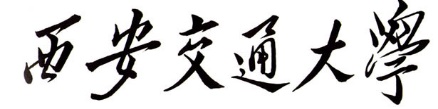 现代远程教育